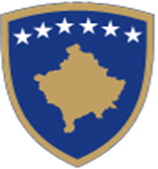 Republika e Kosovës Republika Kosova-Republic of KosovoQeveria - Vlada - GovernmentMinistria e Zhvillimit RajonalMinistarstvo za Regionalni RazvojMinistry of Regional DevelopmentUDHËZUESI PËR APLIKANTËT E GRANTEVEMZHR/2020Skema e Granteve „Programi i Zhvillimit Rajonal të Balansuar“ PZHRB 2020 (Lot I, Lot II dhe Lot III) Autoriteti kontraktues:Ministria e Zhvillimit Rajonal (MZHR)Afati për dorëzimin e aplikacionit:Nga 06 deri më 20 Maj 2020 ora 16:001.  SKEMA E GRANTEVE „Programi i Zhvillimit Rajonal të Balansuar“1.1. HyrjeKosova është në një fazë të hershme dhe ka shënuar progres në zhvillimin e një ekonomie funksionale të tregut. Rritja ekonomike ishte e fuqishme, por situata shumë e vështirë e tregut të punës mbetet shqetësuese. Megjithëse ka pasur rritje të fuqishme ekonomike që nga viti 2015, kushtet e tregut të punës mbeten të vështira. Sipas anketës së fuqisë punëtore (AFP), pjesëmarrja e fuqisë punëtore ra në 40.9% në tremujorin e fundit të vitit 2018, nga 42.8% sa ishte një vit më parë. Shkalla e pjesëmarrjes së grave ishte 18.4%, me më shumë se një të tretën e grave ekonomikisht aktive (33.4%) të papuna. Shkalla e përgjithshme e punësimit ishte 28.8%, krahasuar me 29.8% të një viti më parë. Hendeku i gjerë midis niveleve të punësimit të meshkujve dhe femrave (45.3% dhe 12.3% respektivisht) ka vazhduar. Papunësia ka shënuar një rënie nga 30.5% në 29.6%. Papunësia vazhdimisht e lartë e të rinjve (55.4%) tregon për një mungesë të përafrimit mes rezultateve të arsimit dhe nevojave të tregut të punës. Largimi i kuadrove, sidomos e të rinjve të arsimuar, përbën gjithashtu një sfidë ekonomike afatmesme/afatgjatë. Politikat aktive të tregut të punës, skemat e para-kualifikimit dhe programet e arsimit profesional mbeten të papërshtatshme.1.2.  Grant/skema „Programi i Zhvillimit Rajonal të Balansuar“          MZHR me lansimin e grant skemes  për financimin e sektorit privat do të ndihmojmë atyre që të plotësojnë nevojat e tyre e të bërit biznes.          Synimi kryesor i skemës së granteve për sektorin privat është të mundësojë që projektet cilësore afariste të implementohen e zhvillohen ma tej, duke krijuar vende të reja të punës, e të cilat do të gjenerohen nga rritja e ndërmarrjeve ekzistuese që janë të alokuara në sektorët që kanë potencial më të madhë për rritje. Në disa raste fokusi do të jetë nё nënsektorë në kuadër të sektorit ekzistues.           Ofrimi i ndihmës përmes grantit të lansuar nga ana e MZHR-së për ndërmarrjet në rritje dhe ato fillestare në këta sektorët do të ketë ndikim pozitivë në krijimin e vendeve të reja të punës. 1.3. Synimet e Thirrjes për PropozimeSynimi i përgjithshëm i kësaj Thirrjeje për Propozime është zhvillimi socio-ekonomik rajonal të balansuar përmes zhvillimit të ndërrmarrësisë në pesë rajonet zhvillimore të Kosovës.Synimet specifike të kësaj Thirrjeje për Propozime janë:Zvogëlimi i papunësisë përmes krijimit të vendeve të reja të punes, me theks të veqantë për të rinjtë;Përkrahja e zhvillimit të bizneseve të reja dhe atyre me potencial rritjeje;Përkrahja e bizneseve që kontribuojunë në zëvendësimin e importeve.1.4. Përkrahja financiare e ofruar nga autoriteti kontraktues (MZHR)Shuma e përafërt e kësaj thirrje është rreth 2.4 milion €. Autoriteti Kontraktues rezervon të drejtën të mos shpërndajë të gjitha mjetet në dispozicion.Granti do të ndahet në tri Lot, si vijon:Loti 1 – Start-up;;Loti 1 – Ndërmarrjet mikro dhe të vogla (qarkullimi minimumi 0.00 € deri në 5,000.00 € të dëshmuara nga ATK);Loti 2 – Ndërmarrjet mikro dhe të vogla (qarkullimi minimumi 5,001.00€ deri në 15,000.00 € të dëshmuara nga ATK);Loti 3 – Ndërmarrje mikro dhe të vogla (qarkullimi mbi 15,001.00 të dëshmuara nga ATK).Sqarim: Sipas kategorizimit te ATK-së dhe sipas Ligjit Nr. 04/L-220 për Investime të Huaja, ndërmarrjet mikro dhe te vogla kategorizohen: 1. Ndërmarrjet mikro prej 0-9 punëtor;2. Ndërmarrjet e vogla prej 10-49 punëtor.Qarkullimi duhet të paraqitet në aplikacionin e grantit, dhe në këtë fazë nuk kërkohet të dëshmohet me vërtetim të ATK-së, dhe nëse parakualifikoheni MZHR do të kërkojë vërtetimin e ATK-së që dëshmon shumën e qarkullimit vjetor për vitin e fundit fiskal e cila duhet të përputhet me shumën e prezantuar në formular, në rast se këto dy shuma nuk përputhen atëher MZHR ju diskualifikon nga gara e mëtutjeshme.1.5 Shumat e granteveÇdo grant i kërkuar sipas kësaj Thirrjeje për Propozime duhet të jetë brenda shumave vijuese minimale dhe maksimale:	      Loti 1 – Start-up Nga 2,000.00 € deri në 5,000.00 €; Loti 1 – Ndërmarrjet mikro dhe të vogla Nga 2,000.00 € deri në 5,000.00 €; Loti 2 – Ndërmarrjet mikro dhe të vogla Nga 5,001.00 € deri në 15,000.00 €; Loti 3 – Nërmarrje mikro dhe të vogla Nga 15,001.00 € - 30,000.00 €. Secili grant i kërkuar sipas kësaj Thirrjeje për Propozime duhet të jetë brenda përqindjeve minimale dhe maksimale të kostos totale të kualifikueshme për veprim:Për të gjitha lotet, përqindja e bashkëfinancimit nga aplikantët duhet të jetë nga 10% deri në 40%, gjithashtu kontributi në natyrë nuk konsiderohet bashkëfinacim. Shuma që kërkohet nga Autoriteti Kontraktues nuk mund të jetë nën 60% e kostos totale të projekt propozimit. Nëse gjatë realizimit të blerjeve, përfituesi ka arritë ta implementojë projektin më çmime më të vogla se ato të planifikuara atëherë mund të zbritet bashkëfinancimi deri në vlerën minimale të lejuar, por nëse projekti është implementuar edhe nën vlerën e bashkëfinancimit minimal atëherë zbritet edhe shuma e financimit të MZHR-së në mënyrë proporcionale për tu siguruar që projekti bashkëfinancohet nga përfituesi me vlerën minimale prej 10%.2.   RREGULLAT PËR THIRRJEN PËR PROPOZIMEKëto udhëzime përcaktojnë rregullat për dorëzimin, përzgjedhjen dhe implementimin e projekteve (veprimeve) të financuara sipas kësaj Thirrjeje për Propozime. Ekzistojnë tri tërësi të kritereve për kualifikim, që kanë të bëjnë me:Aplikanti (ët) që mund të kërkojnë grant;Veprimet (lloji i projektit të biznesit) për të cilin mund të jepet granti;Lloji i kostos që mund të merret në përcaktimin e shumës së grantit.2.1 Kualifikimi i aplikantëve: kush mund të aplikojë?Për t'u kualifikuar për grant, aplikantët duhet:Të jenë shtetas të Kosovës. Të jetë ndërmarrje në pronësi 100% private (sipas definicionit të Kosovës) regjistruar në Kosovë sipas ligjeve të Kosovës.Të jetë në gjendje të demonstrojë likuiditetin e kompanisë (apo likuiditetin potencial) ;Të jetë i regjistruar për aktivitetet e parapara me veprimin e propozuar në kohën e pranimit të grantit;Të mund të demonstrojë që të gjitha kontributet dhe tatimet janë përmbushur;Të jetë drejtpërdrejt përgjegjës për përgatitjen dhe menaxhimin e veprimeve.2.2 Aplikantët që nuk kualifikohenAplikantë potencialë nuk mund të marrin pjesë në Thirrje për propozime apo të përfitojnë grante nëse gjenden në ndonjërën prej situatave që renditen si më poshtë:Kanë bankrotuar apo janë në mbyllje, janë nën administrim të gjykatave, kanë hyrë në marrëveshje me kreditorë, kanë pezulluar aktivitetet afariste, i janë nënshtruar procedurave në lidhje me këto çështje, ose janë në situata analoge që lindin nga procedurat e përcaktuara me legjislacion apo rregullore vendore;Ata, apo personat që kanë autorizim përfaqësimi, vendim-marrjeje apo kontrolli mbi ta, janë dënuar për një vepër që ka të bëjë me sjelljen profesionale me aktgjykim të një autoriteti kompetent (pra kur nuk ka mundësi apelimi);Nuk janë në përputhje me obligimet e tyre sa i përket pagesës së kontributeve apo pagesës së tatimeve në pajtim me dispozitat ligjore të vendit në të cilin janë themeluar;Ata, apo personat që kanë autorizim përfaqësimi, vendim-marrjeje apo kontrolli mbi ta, kanë qenë subjekt i një aktgjykimi të prerë e të plotfuqishëm për mashtrim, korrupsion, përfshirje në organizatë kriminale, shpëlarje të parave apo ndonjë aktivitet tjetër të paligjshëm, ku aktiviteti i tillë i paligjshëm është dëmtues për interesat financiarë të Kosovës;2.3 Veprimet e kualifikueshme: veprimet për të cilat mund të parashtrohet aplikimiDefinicioni:Veprimi (apo projekti) përbëhet nga një tërësi aktivitetesh.Kohëzgjatja:Kohëzgjatja e planifikuar e projektit që financohet nga MZHR nuk mund të tejkalojë 6 muaj (përveq nëse ndryshe parashihet me kushtet kontratë). 2.4 Sektorët apo tematNdërmarrjet që operojnë në prodhimin dhe përpunimin e produkteve, si dhe në shërbimet komerciale janë të kualifikuara të aplikojnë. Interes i veçantë i kushtohet projekteve që kanë mundësi të zëvendësojnë importet, dhe të krijojnë eksporte që mbulojnë nevojat dhe prioritetet e mjedisit lokal.  Tregtia (me pakicë e shumicë), ndërtimtaria, bujqësia (çdo pajisje apo aktivitet që ndërlidhet me fushveprimtarinë e bujqësisë që financohet nga MBPZHR përjashtimisht pajisjet/makineritë për prodhimin dhe përpunimin e produkteve) dhe shëndetësia janë sektorë që NUK KUALIFIKOHEN.2.5 LokacioniVeprimet duhet të ndërmerren në Republikën e Kosovës.2.6 Llojet e veprimit/projektitPropozimet për financim duhet të jenë të pavarura teknikisht dhe financiarisht. Veprimet duhet të kenë ndikim të prekshëm dhe të dukshëm tek kompanitë dhe rritjen e punësimit, rritjen e kapaciteteve prodhuese, përmirësim apo optimizim të cikleve jetësore të zhvillimit të produkteve/shërbimeve dhe diversifikimin e produkteve/shërbimeve, kanale të reja të shitjes dhe shpërndarjes, rritje të shitjes në Kosovë apo tregje ndërkombëtare, zhvillimin e zinxhirit të vlerave dhe të ngjashme.Llojet vijiuese të aktiviteteve në përputhje me synimet e Programit llogariten si shpenzime të kualifikueshme, dhe mund të financohen sipas kësaj Thirrjeje për Propozime:Investimet në asete të prekshme që kanë të bëjnë ose me blerjen e pajisjeve, makinerisë, linjat e prodhimit, softuerë, si dhe të ngjashme apo/dhe përmirësimin e proceseve dhe metodave prodhuese si dhe duke përfshirë asetet që mund t'i ndihmojnë kompanive të jenë më pak të varura nga faktorët e jashtëm; Trajnimi i specializuar në lidhje me investimet e lartpërmendura, p.sh. trajnime për përdorimin e pajisjeve apo teknologjisë së re (kjo komponent nuk mund të kaloj më shumë se 5% të vlerës totale të projektit);Aktivitete marketingu (p.sh. pjesëmarrja në panaire , si dhe/ose zhvillimi i uebfaqeve, etj.) për të promovuar produkte e shërbime më të mira apo të reja (kjo komponent nuk mund të kaloj më shumë se 5% të vlerës totale të projektit).Llojet vijuese të veprimit NUK kualifikohen:Veprimet që kanë të bëjnë vetëm me apo kryesisht me sponsorizimet individuale për pjesëmarrje në punëtori, seminare, konferenca;Veprimet që kanë të bëjnë vetëm me apo kryesisht me bursat individuale për studime apo kurse trajnimi;Programet për kredi;Detyrat dhe veprimet operative që nuk lidhen me implementimin e projektit;Aktet që shkelin rregullat dhe rregulloret e njohura ndërkombëtarisht të cilat mbrojnë të drejtat e punëtorëve në Kosovë.Projekti duhet të jetë në përputhje me objektivat dhe prioritetet e ThpP dhe të garantojë dukshmërinë e financimit nga MZHR.Numri i aplikimeve dhe granteve për aplikantNjë aplikant nuk mund të dorëzojë më shumë se një aplikacion në këtë Thirrje për Propozime.2.7 Kualifikueshmëria e shpenzimeve: kostot që mund të merren parasysh për grantinTë gjitha shpenzimet duhet të jenë në përputhje me rregullat e përcaktuara me këtë thirrje. Vetëm «kostot e kualifikuara» mund të merren parasysh për grant. Kostot e kualifikueshme duhen bazuar në shpenzime reale dhe dokumentet mbështetëse.Kostot e kualifikueshme janë:Kostot që kanë të bëjnë me implementimin e aktiviteteve të kualifikuara; Janë shënuar në buxhetin e përgjithshëm të projektit;Janë të domosdoshme për implementimin e projektit;Janë të identifikueshme dhe të verifikueshme, në veçanti të regjistruara në regjistrat e kontabilitetit të Përfituesit(ve);Janë të arsyeshme, të arsyetuara brenda kërkesave të menaxhimit të qëndrueshëm financiar, sidomos në lidhje me ekonomizimint dhe efikasitetin.Kostot e pakualifikueshme:Kostot vijuese nuk kualifikohen:Borxhet dhe tarifat e mbulimit të borxhit;Provizionet për humbje dhe detyrime potenciale të ardhme;Interesat e borxhit;Tatimet në të hyra;Shpenzimet e deklaruara nga përfituesi dhe të mbuluara nga ndonjë veprim apo program tjetër pune;Blerja e tokës, ndërtimi apo riparimi i stabilimenteve/strukturave (përfshirë stabilimentet e depozitimit apo stabilimente/struktura të ngjashme);Humbjet në këmbim të valutës;Kreditë ndaj palëve të treta;Gjobat, ndëshkimet financiare dhe shpenzimet gjyqësore;Kontributet në natyrë;Shpenzimet e amortizimit, që normalisht duhet të jenë pjesë e mënyrës në të cilën ndahen fitimet;Tarifat bankare, shpenzimet e garancive dhe tarifa të ngjashme;Kostot e artikujve apo pajisjeve të përdorura;Pagat dhe meditjet;Shpenzimet e lëndës së parë; Shpenzimet tjera operacionale (qiraja, rryma, uji etj.)Automjetet e transportit;Shpenzimet e transportit;Inventari (Tavolinat, karrriget dhe dollapet, përjashtimit ato që ndërlidhen në mënyrë specifike me veprimtarinë)Nëse kosotot e pakualifikueshme arrijnë shumën mbi 20% të vlerës së projektit aplikacioni refuzohet. Shpenzimet e papranueshme janë çështje e përfituesit, prandaj ato nuk duhet të përfshihen në kërkesën për pagesë, kështu që përfituesi duhet të ketë mjete financiare vetanake për mbulimin e tyre. Çdo tentim për mashtrim (psh. falsifikimi i faturave, manipulimi i procedurave të prokurimit, blerja e makinave apo pajisjeve të përdorura, etj.) do të ndëshkohet me mospagesë të asaj pjese që është subjekt i mashtrimit dhe ndëshkime shtesë deri në përjashtim total nga pagesa, siç parashihet me sistemin ndëshkimor që është pjesë e kontratës.Është në interesin e aplikantit të paraqesë buxhet realist dhe efektiv për koston. PROCEDURAT E PROKURIMITProcedurat e Prokurimit do të jenë pjesë e kontratës së nënshkruar në mes Autoritetit Kontraktues (MZHR) dhe përfituesit.3. SI TË APLIKOHET DHE PROCEDURAT QË DUHEN NDJEKUR3.1 Mënyra e aplikimitAplikantet ftohen të plotësojnë formularin e aplikimit duke përdorur formularin e aplikimit online të dizajnuar nga autoriteti kontraktues në sistemin SMAED. Aplikantët duhet t'i përmbahen strikt formateve të aplikimit dhe të plotësojnë paragrafët dhe faqet me rend. Pako e Aplikimit, në bazë të natyrës së biznesit të Aplikantit:i) Pako aplikimi për LOT 1 si dhe dokumentet që duhet të dorëzohen (për startup)Shtojca A1 Formulari i aplikimit (plotësohet vetëm online përmes https://smaed-online.rks-gov.net/)Shtojca B1 Buxheti;Shtojca C1 Deklarata me shkrim nga aplikanti;;Dokumentet tjera shtesë:Oferta për makinerinë apo pajisjet/shërbimet e planifikuara në projekt për vlerën totale të projektit (oferta duhet të përmbaj të dhënat e sakta të ofertuesit dhe nuk duhet të jetë më e vjetër se data e shpalljes së thirrjes për propozime).ii) Pako aplikimi për LOT 1 si dhe dokumentet që duhet të dorëzohen (për bizneset ekzistuese)Shtojca A2 Formulari i aplikimit (plotësohet vetëm online përmes https://smaed-online.rks-gov.net/)Shtojca B1 Buxheti;Shtojca C1 Deklarata me shkrim nga aplikanti;Dokumentet tjera shtesë:Oferta për makinerinë apo pajisjet/shërbimet e planifikuara në projekt për vlerën totale të projektit (oferta duhet të përmbaj të dhënat e sakta të ofertuesit dhe nuk duhet të jetë më e vjetër se data e shpalljes së thirrjes për propozime);Certifikatën e regjistrimit të biznesit me të gjitha informatat përcjellëse sipas kërkesave të legjislacionit në fuqi në Republikën e Kosovës, certifikata duhet të jetë e re lëshuar nga ARBK sipas numrit unik identifikues;Vërtetim tatimor (jo më i vjetër se data e shpalljes së thirrjes për propozime) me të cilën vërtetohet se aplikuesi nuk ka borxhe aktuale tatimore të pashlyera apo obligime tjera tatimore, ose është në marrëveshje për shlyerjen e borxhit me ATK (mund të nxjerret online nga uebfaqja e ATK-së);Listën e punëtorëve për vitin e fundit fiskal të lëshuar nga ATK (mund të nxjerret online nga uebfaqja e ATK-së).iii) Pako aplikimi për LOT 2 si dhe dokumentet që duhet të dorëzohen (për bizneset ekzistuese)Shtojca A3 Formulari i aplikimit (plotësohet vetëm online përmes https://smaed-online.rks-gov.net/)Shtojca B1 Buxheti;Shtojca C1 Deklarata me shkrim nga aplikanti;Dokumentet tjera shtesë:Oferta për makinerinë apo pajisjet/shërbimet e planifikuara në projekt për vlerën totale të projektit (oferta duhet të përmbaj të dhënat e sakta të ofertuesit dhe nuk duhet të jetë më e vjetër se data e shpalljes së thirrjes për propozime);Certifikatën e regjistrimit të biznesit me të gjitha informatat përcjellëse sipas kërkesave të legjislacionit në fuqi në Republikën e Kosovës, certifikata duhet të jetë e re lëshuar nga ARBK sipas numrit unik identifikues;Vërtetim tatimor (jo më i vjetër se data e shpalljes së thirrjes për propozime) me të cilën vërtetohet se aplikuesi nuk ka borxhe aktuale tatimore të pashlyera apo obligime tjera tatimore, ose është në marrëveshje për shlyerjen e borxhit me ATK (mund të nxjerret online nga uebfaqja e ATK-së);Listën e punëtorëve për vitin e fundit fiskal të lëshuar nga ATK (mund të nxjerret online nga uebfaqja e ATK-së).iv) Pako aplikimi për LOT 3 si dhe dokumentet që duhet të dorëzohen (për bizneset ekzistuese)Shtojca A4 Formulari i aplikimit (plotësohet vetëm online përmes https://smaed-online.rks-gov.net/)Shtojca B1 Buxheti;Shtojca C1 Deklarata me shkrim nga aplikanti;Dokumentet tjera shtesë:Oferta për makinerinë apo pajisjet/shërbimet e planifikuara në projekt për vlerën totale të projektit (oferta duhet të përmbaj të dhënat e sakta të ofertuesit dhe nuk duhet të jetë më e vjetër se data e shpalljes së thirrjes për propozime);Certifikatën e regjistrimit të biznesit me të gjitha informatat përcjellëse sipas kërkesave të legjislacionit në fuqi në Republikën e Kosovës, certifikata duhet të jetë e re lëshuar nga ARBK sipas numrit unik identifikues;Vërtetim tatimor (jo më i vjetër se data e shpalljes së thirrjes për propozime) me të cilën vërtetohet se aplikuesi nuk ka borxhe aktuale tatimore të pashlyera apo obligime tjera tatimore, ose është në marrëveshje për shlyerjen e borxhit me ATK (mund të nxjerret online nga uebfaqja e ATK-së);Listën e punëtorëve për vitin e fundit fiskal të lëshuar nga ATK (mund të nxjerret online nga uebfaqja e ATK-së).Aplikantët të cilët aplikojnë për Lot 1, 2, 3 si biznese ekzistuese (Përjashtimitsht Lot 1 Startup) duhet të plotësojnë sakt pikën Nr. 16 në formularin e aplikacionit në SMAED lidhur me qarkullimin vjetor të v.2019, kjo do të kontrollohet nga MZHR në rast se parakualifikoheni dhe do të kërkohet të dëshmohet me vërtetim nga ATK.Vërejtje: Dokumentet e listuara me lart duhet te jene me dukshmëri të qarte dhe te formatit PDF, përjashtimisht shtojcës se buxhetit e cila duhet te jete ne formatin Excel.Aplikacionet mund të plotësohen në gjuhën shqipe apo serbe në platformën SMAED online. Aplikacionet e fizike apo të shkruara me dorë nuk do të pranohen.Vetëm formularët e PLOTËSUAR të aplikimit dhe shtojcat do të kalojnë për vlerësim. Kështu, është me rëndësi kyçe që këto dokumente të përmbajnë TË GJITHA informatat relevante në lidhje me veprimin.Vlerësimi i Aplikacioneve do të përfshijë një «kontroll administrativ» për të siguruar që aplikantët kanë përmbushur rregullat e kualifikimit (p.sh. aplikantët janë shtetas të Kosovës, si dhe biznesi është regjistruar në Kosovë për Lotet 1, 2 dhe 3 (për bizneset ekzistuese)). Procesi i vlerësimit teknik do të konsiderojë nëse Aplikacioni demonstron që ndërmarrja ka perspektivë të mirë të të qenit e suksesshme dhe e qëndrueshme, si dhe që implementimi do të kontribuojë drejt përmbushjes së synimeve të Skemës së Granteve për të ndihmuar zhvillimin ekonomik të Kosovës. Grantet do t'i jepen aplikantëve «me notën më të lartë» në secilin Lot, deri në kufijtë e buxhetit në dispozicion.Në rastet kur ka mos përputhje të vlerave buxhetore në projekt, konfuzitet në përshkrim të projektit dhe gabim në përdorimin e formateve të përcaktuara në thirrjen për propozime, projekti do të diskualifikohet.MZHR nuk është përgjegjëse për koston që ndërlidhet me përgaditjen e aplikacionit. Përfituesit (pronarët e bizneseve që kanë përfituar) nga skema PZHRB 2018 dhe PZHRB 2019 nuk kanë të drejtë aplikimi për këtë thirrje. Gjithashtu edhe përfituesit që kanë dështuar në implementimin e projekteve nga këto skema.3.2 Ku dhe si të bëhet aplikimiAplikimi bëhet online përmes platformës SMAED, shih udhëzuesin e ASHI për mënyrë e aplikimit përmes SMAED https://smaed-online.rks-gov.net/.- Për Lot 1 (startup) Aplikimi duhet të bëhet nga personat të cilët synojnë të fillojnë biznesin e jo nga persona tjerë në emër të tyre;- Për Lot 1, 2, 3 (biznese ekzistuese) Aplikimi duhet të bëhet nga pronarët e bizneseve apo personat e autorizuar siç figurojnë në ARBK https://arbk.rks-gov.net/page.aspx?id=1,1.  Në rast se vërehet se të dhënat e llogarisë në SMAED nuk përputhen me të dhenat në aplikacion, MZHR do të diskualifokojnë atë aplikacion nga procesi i mëtutjeshëm.3.3 Afati i fundit për aplikimAfati i fundit për aplikim është  20 Maj 2020, në ora 16:00 në platformën SMAED pas kësaj afati mbyllet sistemi, aplikacionet fizike apo me postë nuk pranohen. 3.4 Informata të mëtutjeshme për aplikiminGjatë periudhës që fillon nga publikimi i këtyre udhëzimeve deri në afat, ngjarjet publike dhe seancat informuese lidhur me lansimin e këtyre fondeve për procedurën dhe kriteret e caktuara për aplikantët e interesuar i organizon Ministria e Zhvillimit Rajonal (MZHR).Megjithatë, mund të dërgohen pyetje shtesë në emailin vijues: ylber.citaku@rks-gov.net  më së voni deri më 13 Maj 2020 deri në ora 16:00, si dhe duhet të tregojë qartë referencën për Thirrjen për Propozime si dhe Loti specifik të cilit i referohet. MZHR nuk ka për obligim të ofrojë qartësime të mëtutjeshme ndaj pyetjeve që dorëzohen pas  13 Maj 2020. Kriteret e VlerësimitPër t'u para-selektuar, projekt propozimi duhet të arrijë së paku 50 pikë. Pas vlerësimit, aplikantët do të renditen sipas pikeve të tyre. Aplikimet me piket më të larta do të zgjedhen përkohësisht deri në arritjen e buxhetit në dispozicion.5. LISTA E SHTOJCAVEi) Pako aplikimi për LOT 1 (startup)Shtojca A1 Formulari i aplikimit (Plotësohet vetëm online përmes https://smaed-online.rks-gov.net/ )Shtojca B1 BuxhetiShtojca C1 Deklarata me shkrim nga aplikanti e nënshkruarii) Pako aplikimi për LOT 1, (Biznes ekzistues)Shtojca A2 Formulari i aplikimit (Plotësohet vetëm online përmes https://smaed-online.rks-gov.net/ )Shtojca B1 BuxhetiShtojca C1 Deklarata me shkrim nga aplikanti e nënshkruariii) Pako aplikimi për LOT 2, (Biznes ekzistues)Shtojca A3 Formulari i aplikimit (Plotësohet vetëm online përmes https://smaed-online.rks-gov.net/ )Shtojca B1 BuxhetiShtojca C1 Deklarata me shkrim nga aplikanti e nënshkruar iv) Pako aplikimi për LOT 3, (Biznes ekzistues)Shtojca A4 Formulari i aplikimit (Plotësohet vetëm online përmes https://smaed-online.rks-gov.net/ )Shtojca B1 BuxhetiShtojca C1 Deklarata me shkrim nga aplikanti e nënshkruar Pjesa / Elementet e notimitPesha e përgjithshme / Piket maksimalePesha e përgjithshme / Piket maksimalePjesa / Elementet e notimitLOT 1LOT 2 & 31. Kapaciteti financiar dhe operacional20302. Relevanca e veprimit25203. Efektshmëria dhe arritshmëria25154. Qëndrueshmëria e veprimit15205. Buxheti dhe efektshmëria në kosto1515GJITHSEJ PIKE (MAKSIMUM) 100100